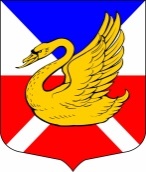 МЕСТНАЯ АДМИНИСТРАЦИЯВНУТРИГОРОДСКОЕ МУНИЦИПАЛЬНОЕ ОБРАЗОВАНИЕ САНКТ-ПЕТЕРБУРГАМУНИЦИПАЛЬНЫЙ ОКРУГ ОЗЕРО ДОЛГОЕРАСПОРЯЖЕНИЕ«__30__» _декабря 2016 года							№01-04/121Об утверждении мест хранения материальных носителей персональных данных В соответствии с Постановлением Правительства Российской Федерации от 15.09.2008 N 687 «Об утверждении Положения об особенностях обработки персональных данных, осуществляемой без использования средств автоматизации»,Утвердить Перечень мест хранения материальных носителей персональных данных (ПДн) согласно приложению 1 к настоящему распоряжени.Утвердить Порядок доступа работников в помещения, в которых ведется обработка персональных данных согласно приложению 2 к настоящему распоряжению;Контроль за настоящим распоряжением оставляю за собойГлава Местной администрации				МО МО Озеро Долгое									С.Н. ХодыреваС распоряжением от 30.12.2016 года № 01-04/121 «Об утверждения мест хранения ПДн» ознакомлены:________________ (Е.А. Макеенко) дата: ____________________________________________ (А.А. Бирюков) дата: ____________________________________________ (А.А. Никольский) _____________________________________________ (О.В. Рева) ____________________________________________________ (М.В. Шелгунова) ___________________________________________(И.В. Чеснокова) _____________________________________________ (Е.И. Збарская) ________________________________________________ (Е. С. Ильина) _________________________________________________(О.В. Алексеева) _______________________________________________(О.Н. Титова) _________________________________________________(И.А. Родина) ______________________________________________( С.А. Михайлова) ____________________________________________(Н.А. Подгорная) ______________________________________________(И.Н. Григорьев) дата:____________________________________(И.С. Карнаушко) дата: __________________________________________(А.Е. Кузнецов) ______________________________________________(Н.В. Панченкова) дата:________________Приложение 1 распоряжению Местной администрации от 30.12.2016 № 01-04/121Приложение 1 распоряжению Местной администрации от 30.12.2016 № 01-04/121Порядок доступа работников в помещения, в которых ведется обработка персональных данныхНастоящий Порядок доступа в помещения, в которых ведется обработка персональных данных (далее - Порядок), устанавливает единые требования к доступу в служебные помещения в целях предотвращения нарушения прав субъектов персональных данных, обрабатываемых в Местной администрации Муниципального образования Муниципальный округ Озеро Долгое (далее – Местная администрация), и обеспечения соблюдения требований законодательства о персональных данных. Настоящий Порядок обязателен для применения и исполнения всеми работниками Местной администрации. Помещения, в которых ведется обработка персональных данных, должны обеспечивать сохранность информации и технических средств, исключать возможность бесконтрольного проникновения в помещение и их визуального просмотра посторонними лицами и оснащены охранной сигнализацией. Персональные данные на бумажных носителях должны находиться в недоступном для посторонних лиц месте. Бумажные носители персональных данных и электронные носители персональных данных (диски, флеш-карты) хранятся в металлических шкафах. Помещения, в которых ведется обработка персональных данных, запираются на ключ, а в нерабочее время подключаются к охранной сигнализации. Вскрытие и закрытие помещений, в которых ведется обработка персональных данных, производится работниками, имеющими право доступа в данные помещения. Перед закрытием помещений, в которых ведется обработка персональных данных, по окончании рабочего времени работники, имеющие право доступа в помещения, обязаны: убрать бумажные носители персональных данных и электронные носители персональных данных (диски, флеш-карты) в шкафы, закрыть шкафы; отключить технические средства (кроме постоянно действующей техники) и электроприборы от сети, выключить освещение; закрыть окна; подключить охранную сигнализацию. Перед открытием помещений, в которых ведется обработка персональных данных, работники, имеющие право доступа в помещения, обязаны: провести внешний осмотр с целью установления целостности двери и замка; открыть дверь и осмотреть помещение, проверить наличие и целостность замков на шкафах. При обнаружении неисправности двери и запирающих устройств работники обязаны: не вскрывая помещение, в котором ведется обработка персональных данных, доложить непосредственному руководителю; в присутствии не менее двух иных работников, включая непосредственного руководителя, вскрыть помещение и осмотреть его; составить акт о выявленных нарушениях и передать его главе Местной администрации для организации служебного расследования. Право самостоятельного входа в помещения, где обрабатываются персональные данные, имеют только работники, непосредственно работающие в данном помещении. Иные работники имеют право пребывать в помещениях, где обрабатываются персональные данные, только в присутствии работников, непосредственно работающих в данных помещениях. При работе с информацией, содержащей персональные данные, двери помещений должны быть всегда закрыты. Присутствие иных лиц, не имеющих права доступа к персональным данным, должно быть исключено. Техническое обслуживание компьютерной и организационной техники, сопровождение программных средств, уборка помещения, в котором ведется обработка персональных данных, а также проведение других работ осуществляются в присутствии работника, работающего в данном помещении. В случае необходимости принятия в нерабочее время экстренных мер при срабатывании пожарной или охранной сигнализации, авариях в системах энерго-, водо- и теплоснабжения помещение, в котором ведется обработка персональных данных, вскрывается комиссией в составе не менее двух человек. Ответственность за соблюдение порядка доступа в помещения, в которых ведется обработка персональных данных, возлагается на руководителей структурных подразделений, обрабатывающих персональные данные.№ ппНаименование структурного подразделенияМестонахожденияНаименование документов, содержащих ПДн1Планово-бюджетный отделСПб, пр. Испытателей, д.31, корпус 1, литер НЛичные дела сотрудников, трудовые книжки, распоряжения Местной администрации по личному составу2 Отдел учета и отчетностиСПб, пр. Испытателей, д.31, корпус 1, литер НИндивидуальные сведения о трудовом стаже, заработной плате, доходах, страховых начислениях, расчетные ведомости, листки нетрудоспособности,заявления на создание сертификатов ЭЦП, заявления на перечисление денежных средств3ПриемнаяСПб, пр. Испытателей, д.31, корпус 1, литер НЛичные сведения о гражданах, обратившихся в органы местного самоуправления, в том числе адрес проживания, паспортные данные, даты рождения4Организационный секторСПб, пр. Испытателей, д.31, корпус 1, литер НВедомости, содержащие личные сведения о гражданах, участвующих в мероприятиях, организуемых Местной администрацией в рамках реализации вопросов местного значения, в том числе адрес проживания, паспортные данные, даты рождения, сведения о состоянии здоровья5Кабинет главных специалистовСПб, пр. Испытателей, д.31, корпус 1, литер НЛичные сведения о гражданах, в отношении которых составлены протоколы об административном правонарушении в том числе адрес проживания, паспортные данные, даты рождения,6Отдел опеки и попечительстваСПб, пр. Испытателей, д.31, корпус 1, 11 парадная (колясочная)Личные дела подопечных несовершеннолетних, недееспособных, усыновленных, документы для выдачи разрешений на совершение сделок с имуществом несовершеннолетних7Архив МО МО Озеро ДолгоеСПб, пр. Испытателей, д.31, корпус 1, 10 парадная Архивные данных, в том числе содержащие персональные данные, указанные строчках 1 - 6 